AP Psychology 12 									      Ms. Carey
Unit 5- States of Consciousness(Modules 22-25) 
Intro Module 22 Worksheet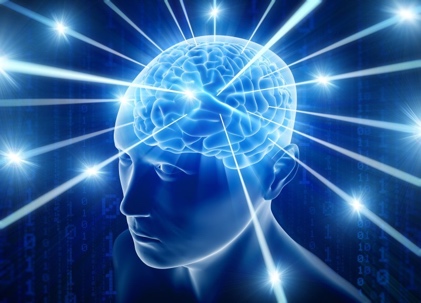 Name: _______________________
Date: _______________________
Block: _______________________What is the current definition of ‘consciousness’? What is hypnosis? Explain. How can a hypnotist influence a hypnotized person? Explain. What are at least FOUR altered states of consciousness? Can anyone experience hypnosis? Explain in your own words. Can hypnosis enhance recall of forgotten events? Explain. Define post-hypnotic suggestion and give an example. Can hypnosis relieve pain? Explain. Is hypnosis an extension of normal consciousness or an altered state? Explain using clear examples. Explain the Social-Influence Theory. 



Explain the Divided-Consciousness Theory. Who is Ernest Hilgard and what did he believe? What is the STROOP EFFECT? 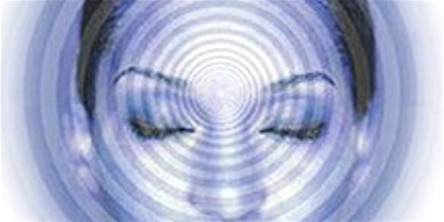 Explain the biopsychosocial approach to hypnosis… 